МИНИСТЕРСТВО ОБРАЗОВАНИЯ РЯЗАНСКОЙ ОБЛАСТИОГБПОУ «КАДОМСКИЙ ТЕХНОЛОГИЧЕСКИЙ ТЕХНИКУМ»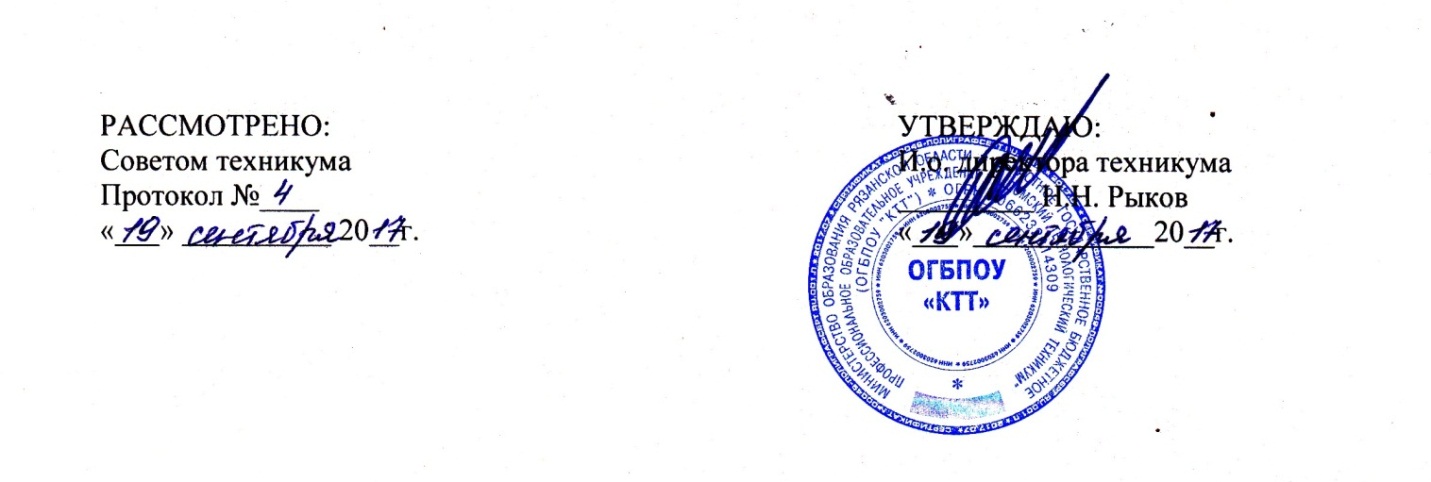 ПОЛОЖЕНИЕО ВОЛОНТЕРСКОМ ОТРЯДЕ В ОГБПОУ «КАДОМСКИЙ ТЕХНОЛОГИЧЕСКИЙ ТЕХНИКУМ» Кадом20171. ОБЩИЕ ПОЛОЖЕНИЯ  1.1. Волонтерский отряд - это добровольное объединение студентов, изъявивших желание бескорыстно (без извлечения прибыли) выполнять работу по благоустройству памятных мест, предоставлять услуги, оказывать поддержку различным социальным категориям населения (ветеранам, пенсионерам и т. д.). 1.2. Волонтерский отряд призван воспитывать студентов в духе гуманного отношения к людям, защищать их жизнь и здоровье, обеспечивать уважение к человеческой личности, способствовать воспитанию патриотизма и активной жизненной позиции. 1.3. Направления деятельности волонтерского отряда: - поддержка различных социальных категорий населения; - экологическое направление; - пропаганда здорового образа жизни 1.4. В своей деятельности волонтерский отряд руководствуется Положением о волонтерском движении в Рязанской области «Стань Добровольцем!». 2. ЦЕЛЬ И ЗАДАЧИ 2.1. Целью волонтерского отряда является развитие у студентов высоких нравственных качеств путём пропаганды идей добровольного труда на благо общества и привлечение студентов к решению социально значимых проблем (через участие в социальных, экологических, гуманитарных, культурно образовательных, просветительских и др. проектах и программах). 2.2. Основными задачами являются: - поддержка студенческих инициатив; - содействие всестороннему развитию студентов, формированию у них активной жизненной позиции; - расширение сферы внеучебной   занятости студентов; - вовлечение студентов в дела, связанные с оказанием конкретной помощи социально незащищенным слоям населения, пропагандой здорового образа жизни, охраной окружающей среды. 2 3. ПРИЕМ В ЧЛЕНЫ ВОЛОНТЁРСКОГО ОТРЯДА3.1. Членами волонтерского отряда могут быть студенты, успешно участвующие в акции, выполняющие учебную программу, и добровольно выполняют поручения, изъявляющие  желание работать в составе отряда, признающие  и соблюдающие данное Положение. 3.2. Прием в члены волонтерского отряда производится на общем собрании волонтерского отряда простым голосованием. 4. ОБЯЗАННОСТИ ЧЛЕНА ВОЛОНТЕРСКОГО ОТРЯДА 4.1. Волонтер обязан: - знать и выполнять цели, задачи и принципы своего отряда, укреплять его авторитет; - четко и добросовестно выполнять свои обязанности; - посещать занятия, обучающие семинары для повышения уровня своей подготовленности к волонтерской деятельности. 5. ПРАВА ЧЛЕНА ВОЛОНТЕРСКОГО ОТРЯДА 5.1. Волонтер имеет право: - осуществлять свою деятельность исходя из своих устремлений, способностей и потребностей, если она не противоречит Конвенции по правам ребенка, интересам Учреждения, данному Положению; - вносить предложения при обсуждении форм и методов осуществления волонтерской деятельности в отряде, организации, с которой он сотрудничает; - участвовать в управлении волонтерским отрядом через деятельность в органах самоуправления; - получать признательность за свою деятельность; - на создание ему необходимых условий труда, обеспечения ему безопасности, защиты законных прав и интересов во время работы. 5.2. Условия труда волонтера должны соответствовать требованиям действующего законодательства и нормативных документов, регулирующих данный вид деятельности. 6. ПРАВА РУКОВОДИТЕЛЯ ВОЛОНТЕРСКОГО ОТРЯДА 6.1. Кто и как назначается. 6.2. Руководитель волонтёрского отряда имеет право: - предлагать волонтеру - члену волонтёрского отряда, изменить вид деятельности; - отказаться от услуг волонтера при невыполнении им своих обязанностей;  - требовать от волонтера уважительного отношения к партнерам, имуществу волонтерского отряда; - требовать от волонтера отчета за проделанную работу. 7. ОСНОВНЫЕ ПРИНЦИПЫ РУКОВОДСТВА ВОЛОНТЕРСКИМ ОТРЯДОМ 7.1. Руководитель волонтерского отряда непосредственно подчиняется председателю заместителю директора по воспитательной работе. 7.2. Руководитель волонтерского отряда: - организует деятельность волонтерского отряда; - отвечает за сохранность и использование имущества, переданного волонтерскому отряду в пользование; - обеспечивает в рамках своей компетенции создание безопасных условий труда и быта для участников волонтерского отряда. 7.3. Руководитель отряда совместно со представителем заместителем директора по воспитательной работе. Учреждения организует деятельность волонтёрского отряда: - способствует формированию позитивного морально-психологического климата в отряде; - способствует личностному творческому росту волонтеров, развитию и максимальной реализации их общественной активности, формированию социально ориентированной внутриотрядной организационной культуры; - осуществляет информационное обеспечение жизнедеятельности волонтерского отряда; - организует продуктивный, творческий досуг членов отряда и их взаимодействие во внерабочее время. 7.4. Руководитель волонтерского отряда несёт персональную ответственность за психологический климат и безопасность членов отряда. 8. КЛЮЧЕВЫЕ МЕРОПРИЯТИЯ ОТРЯДА 8.1. Поддержка различных социальных категорий населения: - помощь ветеранам войны и труда; - помощь инвалидам и пенсионерам; - помощь бывшим работникам Учреждения - экологическое направление; - благоустройство памятных мест; - благоустройство территории п.г.т. Кадом, Учреждения;  - участие в различных экологических акциях;  - пропаганда здорового образа жизни; - подготовка волонтеров к взаимодействию с подростками группы риска; -  организация и проведение акций волонтерского отряда по пропаганде ЗОЖ, профилактике социально-негативных явлений; -  участие в спортивно-массовых мероприятиях; - -  выпуск информационных листовок, буклетов по пропаганде здорового образа жизни; - создание фотоотчетов о деятельности и акциях волонтерского отряда;